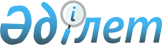 О внесении изменений в приказ Министра иностранных дел Республики Казахстан от 9 апреля 2013 года № 08-1-1-1/114 "Об утверждении правил использования средств, предусмотренных в республиканском бюджете по программе "Заграничные командировки" и специфики 162 программ "Услуги по координации внешнеполитической деятельности", "Делимитация и демаркация Государственной границы" и "Обеспечение специальной, инженерно-технической и физической защиты дипломатических представительств за рубежом", в целях командирования уполномоченных лиц за пределы территории Республики Казахстан"Приказ Министра иностранных дел Республики Казахстан от 22 июня 2021 года № 11-1-4/255. Зарегистрирован в Министерстве юстиции Республики Казахстан 26 июня 2021 года № 23198
      ПРИКАЗЫВАЮ:
      1. Внести в приказ Министра иностранных дел Республики Казахстан от 9 апреля 2013 года № 08-1-1-1/114 "Об утверждении правил использования средств, предусмотренных в республиканском бюджете по программе "Заграничные командировки" и специфики 162 программ "Услуги по координации внешнеполитической деятельности", "Делимитация и демаркация Государственной границы" и "Обеспечение специальной, инженерно-технической и физической защиты дипломатических представительств за рубежом", в целях командирования уполномоченных лиц за пределы территории Республики Казахстан" (зарегистрирован в Реестре государственной регистрации нормативных правовых актов № 8438) следующие изменения:
      в Правилах использования средств, предусмотренных в республиканском бюджете по программе "Заграничные командировки" и специфики 162 программ "Услуги по координации внешнеполитической деятельности", "Делимитация и демаркация Государственной границы" и "Обеспечение специальной, инженерно-технической и физической защиты дипломатических представительств за рубежом", в целях командирования уполномоченных лиц за пределы территории Республики Казахстан", утвержденных указанным приказом:
      заголовок главы 1 изложить в следующей редакции:
      "Глава 1. Общие положения";
      заголовок главы 2 изложить в следующей редакции:
      "Глава 2. Порядок использования средств республиканского бюджета, выделяемых на оплату командировочных расходов";
      заголовок главы 3 изложить в следующей редакции:
      "Глава 3. Порядок выделения средств на оплату командировочных расходов";
      пункт 16 изложить в следующей редакции:
      "16. Командированным лицам в соответствии с решением Министерства иностранных дел выделяются средства на оплату следующих командировочных расходов:
      1) суточные на срок командировки;
      2) расходы по проезду к месту назначения и обратно (услуги такси не оплачиваются);
      3) расходы по найму жилого помещения, в том числе в пунктах пребывания, предшествовавших въезду в пункт назначения.
      Расходы по найму жилого помещения возмещаются при предоставлении документов, предусмотренных подпунктами 2) и 4) пункта 24 настоящих Правил, и не должны превышать нормы, утвержденные постановлением, в случаях только:
      если найм жилого помещения командированным лицом осуществлен в пункте пребывания, предшествовавшем въезду в пункт назначения, при ожидании выезда в пункт назначения более 8 (восьми) часов в дневное время и более 6 (шести) часов в ночное время;
      если заезд либо выезд командированного лица осуществлен по служебной необходимости до установленного расчетного часа, либо после расчетного часа;
      4) штраф за возврат/обмен билета (при отмене или переносе командировки, болезни, форс-мажорных обстоятельствах) – после письменного согласования с Руководителем аппарата Министерства иностранных дел;
      5) комиссионные сборы за обмен валюты, курсовая разница от обмена валют;
      6) консульские сборы за оформление визы согласно квитанции или чеку;
      7) сервисные сборы за оформление визы согласно квитанции или чеку – при отсутствии в городе Нур-Султан дипломатического представительства или консульского учреждения иностранного государства, уполномоченного оформлять визу;
      8) сборы за ускорение процедуры оформления визы согласно квитанции или чеку – после письменного согласования с Руководителем аппарата Министерства иностранных дел.
      Командировочные расходы возмещаются согласно нормам, утвержденным постановлением. В случае превышения установленных норм лицами, в отношении которых расходы по проживанию оплачиваются по фактическим затратам, возмещение производится при условии предоставления подтверждающих документов.
      В случае, если срок командирования, целью которого является участие в работе по обеспечению защиты интересов Республики Казахстан в международных арбитражах, иностранных судах и иностранных государственных органах, составляет от 41 до 180 календарных дней, применяются нормы возмещения расходов по найму жилого помещения, с учетом коэффициента 0,5 к стоимости одноместного гостиничного номера по классификации – стандарт (в сутки на одного человека).
      9) расходы по прохождению тестирования полимеразной цепной реакции (далее – ПЦР-тестирование) на коронавирусную инфекцию при направлении в командировку и при возвращении из командировки в Республику Казахстан, в том числе при пересечении транзитных зон иностранных государств, согласно квитанции или чеку, а также справки о прохождении ПЦР-тестирования.";
      заголовок главы 4 изложить в следующей редакции:
      "Глава 4. Отчетность".
      2. Валютно-финансовому департаменту Министерства иностранных дел Республики Казахстан в установленном законодательством Республики Казахстан порядке обеспечить:
      1) государственную регистрацию настоящего приказа в Министерстве юстиции Республики Казахстан;
      2) размещение настоящего приказа на официальном интернет-ресурсе Министерства иностранных дел Республики Казахстан;
      3) в течение десяти рабочих дней после государственной регистрации настоящего приказа в Министерстве юстиции Республики Казахстан представление в Департамент юридической службы Министерства иностранных дел Республики Казахстан сведений об исполнении мероприятий, предусмотренных подпунктами 1) и 2) настоящего пункта.
      3. Контроль за исполнением настоящего приказа возложить на Руководителя аппарата Министерства иностранных дел Республики Казахстан.
      Настоящий приказ вводится в действие по истечении десяти календарных дней после дня его первого официального опубликования.
      "СОГЛАСОВАН"
Министерство финансов
Республики Казахстан
      "СОГЛАСОВАН"
Национальный Банк
Республики Казахстан
					© 2012. РГП на ПХВ «Институт законодательства и правовой информации Республики Казахстан» Министерства юстиции Республики Казахстан
				
      Министр иностранных дел 

      Республики Казахстан 

М. Тілеуберді
